*** DÉFINITION NOSOLOGIQUE – MALADIE À DÉCLARATION OBLIGATOIRE (MADO) ***Isolement de Staphylococcus aureus résistant à la vancomycine. À des fins de surveillance, toute souche de Staphylococcus aureus dont la concentration minimale inhibitrice (CMI) est égale ou supérieur à 4 mg/L est considérée résistante.Veuillez transmettre ce formulaire complété à la Direction de santé publique par courriel à l’adresse : 03drsppostedegarde@ssss.gouv.qc.ca ou par télécopieur au numéro : 418 661-7153 (confidentiel).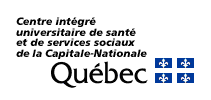 DÉCLARATION D’UN CAS DE STAPHYLOCOCCUS AUREUS RÉSISTANT (SARV) OU AYANT UNE SENSIBILITÉ RÉDUITE (SARIV) À LA VANCOMYCINE Informations sur la déclaration (À compléter par la Direction de santé publique)Informations sur la déclaration (À compléter par la Direction de santé publique)Informations sur la déclaration (À compléter par la Direction de santé publique)Informations sur la déclaration (À compléter par la Direction de santé publique)Informations sur la déclaration (À compléter par la Direction de santé publique)Informations sur la déclaration (À compléter par la Direction de santé publique)Informations sur la déclaration (À compléter par la Direction de santé publique)Date d’épisode (aaaa/mm/jj) :      Date d’épisode (aaaa/mm/jj) :      Date d’épisode (aaaa/mm/jj) :      Date d’épisode (aaaa/mm/jj) :      Date d’épisode (aaaa/mm/jj) :      No. MADO :      No. MADO :      Nom du déclarant :      Nom du déclarant :      Nom du déclarant :      Nom du déclarant :      Nom du déclarant :      Téléphone :      Téléphone :       Laboratoire           Infirmière en PCI          Médecin traitant Laboratoire           Infirmière en PCI          Médecin traitant Laboratoire           Infirmière en PCI          Médecin traitant Laboratoire           Infirmière en PCI          Médecin traitant Laboratoire           Infirmière en PCI          Médecin traitant Laboratoire           Infirmière en PCI          Médecin traitant Laboratoire           Infirmière en PCI          Médecin traitant Confirmation par le LSPQ    si oui, date (aaaa/mm/jj) :       Confirmation par le LSPQ    si oui, date (aaaa/mm/jj) :       Confirmation par le LSPQ    si oui, date (aaaa/mm/jj) :       Confirmation par le LSPQ    si oui, date (aaaa/mm/jj) :       Confirmation par le LSPQ    si oui, date (aaaa/mm/jj) :       Confirmation par le LSPQ    si oui, date (aaaa/mm/jj) :       Confirmation par le LSPQ    si oui, date (aaaa/mm/jj) :      Concentration minimale inhibitrice (CMI) de la souche :    4-8 mg/L      ≥ 16 mg/LConcentration minimale inhibitrice (CMI) de la souche :    4-8 mg/L      ≥ 16 mg/LConcentration minimale inhibitrice (CMI) de la souche :    4-8 mg/L      ≥ 16 mg/LConcentration minimale inhibitrice (CMI) de la souche :    4-8 mg/L      ≥ 16 mg/LConcentration minimale inhibitrice (CMI) de la souche :    4-8 mg/L      ≥ 16 mg/LConcentration minimale inhibitrice (CMI) de la souche :    4-8 mg/L      ≥ 16 mg/LConcentration minimale inhibitrice (CMI) de la souche :    4-8 mg/L      ≥ 16 mg/LIdentification du casIdentification du casIdentification du casIdentification du casIdentification du casIdentification du casIdentification du casNom :      Nom :      Nom :      Nom :      Prénom :      Prénom :      Prénom :      Date de naissance (aaaa/mm/jj) :      Date de naissance (aaaa/mm/jj) :      Date de naissance (aaaa/mm/jj) :      Date de naissance (aaaa/mm/jj) :      Sexe :      M      FSexe :      M      FSexe :      M      FAdresse :      Adresse :      Adresse :      Adresse :      Adresse :      Adresse :      Adresse :      Téléphone : Domicile :      Téléphone : Domicile :      Téléphone : Domicile :      Autre :      Autre :      Autre :      Autre :       Le cas demeure dans une résidence pour personnes âgées Le cas demeure dans une résidence pour personnes âgées Le cas demeure dans une résidence pour personnes âgées Le cas demeure dans une résidence pour personnes âgées Le cas demeure dans une résidence pour personnes âgées Le cas demeure dans une résidence pour personnes âgées Le cas demeure dans une résidence pour personnes âgéesIdentification de l’établissement où a été effectué le prélèvementIdentification de l’établissement où a été effectué le prélèvementIdentification de l’établissement où a été effectué le prélèvementIdentification de l’établissement où a été effectué le prélèvementIdentification de l’établissement où a été effectué le prélèvementIdentification de l’établissement où a été effectué le prélèvementIdentification de l’établissement où a été effectué le prélèvementNom de l’installation :      Nom de l’installation :      Nom de l’installation :      Nom de l’installation :      Nom de l’installation :      Nom de l’installation :      Nom de l’installation :      Adresse :      Adresse :      Adresse :      Adresse :      Adresse :      Adresse :      Adresse :      Nom du CSSS ou de l’établissement :      Nom du CSSS ou de l’établissement :      Nom du CSSS ou de l’établissement :      Nom du CSSS ou de l’établissement :      Nom du CSSS ou de l’établissement :      Nom du CSSS ou de l’établissement :      Nom du CSSS ou de l’établissement :      Type d’installation :	 Centre hospitalier (CH)Type d’installation :	 Centre hospitalier (CH)Type d’installation :	 Centre hospitalier (CH)Type d’installation :	 Centre hospitalier (CH)Type d’installation :	 Centre hospitalier (CH)Type d’installation :	 Centre hospitalier (CH)Type d’installation :	 Centre hospitalier (CH)	 Centre d’hébergement et de soins de longue durée (CHSLD)	 Centre d’hébergement et de soins de longue durée (CHSLD)	 Centre d’hébergement et de soins de longue durée (CHSLD)	 Centre d’hébergement et de soins de longue durée (CHSLD)	 Centre d’hébergement et de soins de longue durée (CHSLD)	 Centre d’hébergement et de soins de longue durée (CHSLD)	 Milieu d’hébergement et de soins de longue durée privé ou privé-conventionné	 Milieu d’hébergement et de soins de longue durée privé ou privé-conventionné	 Milieu d’hébergement et de soins de longue durée privé ou privé-conventionné	 Milieu d’hébergement et de soins de longue durée privé ou privé-conventionné	 Milieu d’hébergement et de soins de longue durée privé ou privé-conventionné	 Milieu d’hébergement et de soins de longue durée privé ou privé-conventionné	 Résidence privée pour aînés (RPA)	 Résidence privée pour aînés (RPA)	 Résidence privée pour aînés (RPA)	 Résidence privée pour aînés (RPA)	 Résidence privée pour aînés (RPA)	 Résidence privée pour aînés (RPA)	 Résidence non institutionnelle (RNI)	 Résidence non institutionnelle (RNI)	 Résidence non institutionnelle (RNI)	 Résidence non institutionnelle (RNI)	 Résidence non institutionnelle (RNI)	 Résidence non institutionnelle (RNI)	 Autre (préciser) :      	 Autre (préciser) :      	 Autre (préciser) :      	 Autre (préciser) :      	 Autre (préciser) :      	 Autre (préciser) :      Téléphone :      Téléphone :      poste :      poste :      poste :      poste :      Télécopieur :      Veuillez compléter le verso du formulaireVeuillez compléter le verso du formulaireVeuillez compléter le verso du formulaireVeuillez compléter le verso du formulaireVeuillez compléter le verso du formulaireVeuillez compléter le verso du formulaireVeuillez compléter le verso du formulaireInformations sur le casInformations sur le casInformations sur le casInformations sur le casInformations sur le casInformations sur le casDate d’admission du cas (aaaa/mm/jj) :      Date d’admission du cas (aaaa/mm/jj) :      Date d’admission du cas (aaaa/mm/jj) :      Date d’admission du cas (aaaa/mm/jj) :       Non hospitalisé Non hospitaliséDate de mise en place des précautions additionnelles (aaaa/mm/jj) :      Date de mise en place des précautions additionnelles (aaaa/mm/jj) :      Date de mise en place des précautions additionnelles (aaaa/mm/jj) :      Date de mise en place des précautions additionnelles (aaaa/mm/jj) :      Date de mise en place des précautions additionnelles (aaaa/mm/jj) :      Date de mise en place des précautions additionnelles (aaaa/mm/jj) :      Origine du cas avant l’admission :Origine du cas avant l’admission : Domicile Domicile Domicile Domicile Centre hospitalier (CH) Centre hospitalier (CH) Centre hospitalier (CH) Centre hospitalier (CH) Centre d’hébergement et de soins de longue durée (CHSLD) Centre d’hébergement et de soins de longue durée (CHSLD) Centre d’hébergement et de soins de longue durée (CHSLD) Centre d’hébergement et de soins de longue durée (CHSLD) Milieu d’hébergement et de soins de longue durée privé ou privé-conventionné Milieu d’hébergement et de soins de longue durée privé ou privé-conventionné Milieu d’hébergement et de soins de longue durée privé ou privé-conventionné Milieu d’hébergement et de soins de longue durée privé ou privé-conventionné Résidence privée pour aînés (RPA) Résidence privée pour aînés (RPA) Résidence privée pour aînés (RPA) Résidence privée pour aînés (RPA) Résidence non institutionnelle (RNI) Résidence non institutionnelle (RNI) Résidence non institutionnelle (RNI) Résidence non institutionnelle (RNI) Hors Québec : province ou pays :       Hors Québec : province ou pays :       Hors Québec : province ou pays :       Hors Québec : province ou pays :       Autre :       Autre :       Autre :       Autre :      Déjà connu porteur SARM :      Oui      Non      InconnuDéjà connu porteur SARM :      Oui      Non      InconnuDéjà connu porteur SARM :      Oui      Non      InconnuDéjà connu porteur SARM :      Oui      Non      InconnuDéjà connu porteur SARM :      Oui      Non      InconnuDéjà connu porteur SARM :      Oui      Non      InconnuSi oui, date du 1er prélèvement positif pour SARM (aaaa/mm/jj) :      Si oui, date du 1er prélèvement positif pour SARM (aaaa/mm/jj) :      Si oui, date du 1er prélèvement positif pour SARM (aaaa/mm/jj) :      Si oui, date du 1er prélèvement positif pour SARM (aaaa/mm/jj) :      Si oui, date du 1er prélèvement positif pour SARM (aaaa/mm/jj) :      Si oui, date du 1er prélèvement positif pour SARM (aaaa/mm/jj) :      Prise de vancomycine au cours des derniers 6 mois :      Oui      Non      InconnuPrise de vancomycine au cours des derniers 6 mois :      Oui      Non      InconnuPrise de vancomycine au cours des derniers 6 mois :      Oui      Non      InconnuPrise de vancomycine au cours des derniers 6 mois :      Oui      Non      InconnuPrise de vancomycine au cours des derniers 6 mois :      Oui      Non      InconnuPrise de vancomycine au cours des derniers 6 mois :      Oui      Non      InconnuDéjà connu SARV/SARIV (porteur ou infecté) :      Oui      Non      InconnuDéjà connu SARV/SARIV (porteur ou infecté) :      Oui      Non      InconnuDéjà connu SARV/SARIV (porteur ou infecté) :      Oui      Non      InconnuDéjà connu SARV/SARIV (porteur ou infecté) :      Oui      Non      InconnuDéjà connu SARV/SARIV (porteur ou infecté) :      Oui      Non      InconnuDéjà connu SARV/SARIV (porteur ou infecté) :      Oui      Non      InconnuSi oui, date du 1er prélèvement positif pour SARV/SARIV (aaaa/mm/jj) :      Si oui, date du 1er prélèvement positif pour SARV/SARIV (aaaa/mm/jj) :      Si oui, date du 1er prélèvement positif pour SARV/SARIV (aaaa/mm/jj) :      Si oui, date du 1er prélèvement positif pour SARV/SARIV (aaaa/mm/jj) :      Si oui, date du 1er prélèvement positif pour SARV/SARIV (aaaa/mm/jj) :      Si oui, date du 1er prélèvement positif pour SARV/SARIV (aaaa/mm/jj) :      Lien avec un cas déjà connu SARV/SARIV :      Oui      Non      InconnuLien avec un cas déjà connu SARV/SARIV :      Oui      Non      InconnuLien avec un cas déjà connu SARV/SARIV :      Oui      Non      InconnuLien avec un cas déjà connu SARV/SARIV :      Oui      Non      InconnuLien avec un cas déjà connu SARV/SARIV :      Oui      Non      InconnuLien avec un cas déjà connu SARV/SARIV :      Oui      Non      InconnuAcquisition hors Québec :      Oui      Non      InconnuAcquisition hors Québec :      Oui      Non      InconnuAcquisition hors Québec :      Oui      Non      InconnuAcquisition hors Québec :      Oui      Non      InconnuAcquisition hors Québec :      Oui      Non      InconnuAcquisition hors Québec :      Oui      Non      InconnuSi oui, province ou pays présumé ou connu d’acquisition :      Si oui, province ou pays présumé ou connu d’acquisition :      Si oui, province ou pays présumé ou connu d’acquisition :      Si oui, province ou pays présumé ou connu d’acquisition :      Si oui, province ou pays présumé ou connu d’acquisition :      Si oui, province ou pays présumé ou connu d’acquisition :      Le cas est :Le cas est :Le cas est :Le cas est :Le cas est : Colonisé Colonisé Colonisé Colonisé Colonisé Colonisé Infecté (préciser le type d’infection) :       Infecté (préciser le type d’infection) :       Infecté (préciser le type d’infection) :       Infecté (préciser le type d’infection) :       Infecté (préciser le type d’infection) :       Infecté (préciser le type d’infection) :      Date d’apparition des symptômes (aaaa/mm/jj) :      Date d’apparition des symptômes (aaaa/mm/jj) :      Date d’apparition des symptômes (aaaa/mm/jj) :      Date d’apparition des symptômes (aaaa/mm/jj) :      Date d’apparition des symptômes (aaaa/mm/jj) :      Date d’apparition des symptômes (aaaa/mm/jj) :      Évolution* :   Amélioration   Détérioration   Décès : date (aaaa/mm/jj) :      Évolution* :   Amélioration   Détérioration   Décès : date (aaaa/mm/jj) :      Évolution* :   Amélioration   Détérioration   Décès : date (aaaa/mm/jj) :      Évolution* :   Amélioration   Détérioration   Décès : date (aaaa/mm/jj) :      Évolution* :   Amélioration   Détérioration   Décès : date (aaaa/mm/jj) :      Évolution* :   Amélioration   Détérioration   Décès : date (aaaa/mm/jj) :      * Au moment de la déclaration.* Au moment de la déclaration.* Au moment de la déclaration.* Au moment de la déclaration.* Au moment de la déclaration.* Au moment de la déclaration.Formulaire complété par :Formulaire complété par :Formulaire complété par :Formulaire complété par :Formulaire complété par :Formulaire complété par :Nom :      Nom :      Nom :      Fonction :      Fonction :      Fonction :      Téléphone :      Téléphone :      Téléphone :      Date (aaaa/mm/jj) :      Date (aaaa/mm/jj) :      Date (aaaa/mm/jj) :      